3. ročník minigolfového turnaje pro veřejnost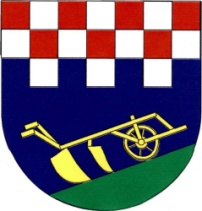 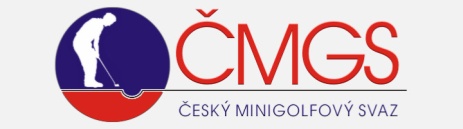 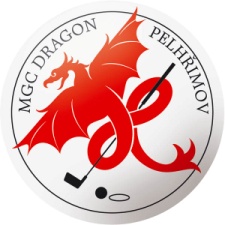 Obec Horní Ves,MGC Dragon Pelhřimov, z.s.aČeský minigolfový svazpořádají dne 8.7.2017 turnaj pro veřejnost.Zúčastnit se mohou všichni občané obce. Trénink začíná ve 13 hodin a vlastní turnaj o hodinu později.Startovné je 60 Kč na osobu.Místo konání je minigolfové hřiště, Pichmannova 2259, Pelhřimov